Технологическая карта исследования на тему«Можно ли выращивать кристаллы самим?»«Таинственных хранитель сил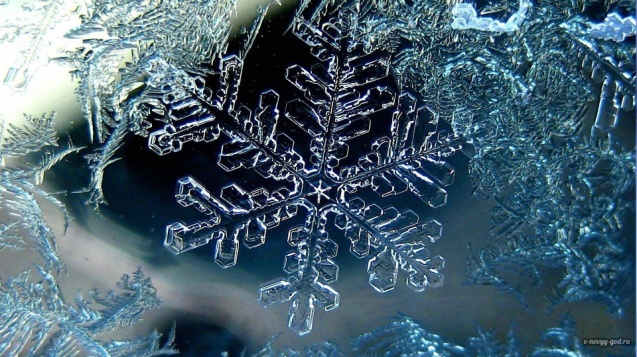 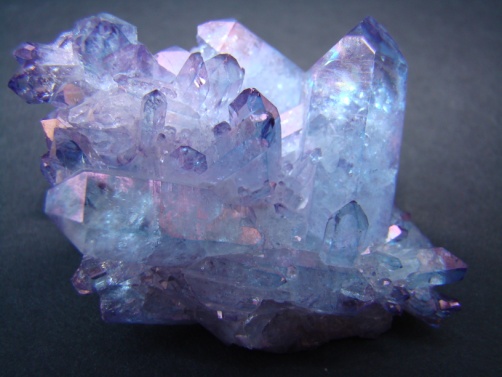 И древности преданий- Кристалл холодный, дар ЗемлиВ одежде дивных граней.Вот он лежит передо мной,Глубин земных посланец,И с ним играя, Солнца луч,Свой исполняет танец».Виктор СлётовНаступает зима, и все переливается в солнечных лучах. Отчего же? Причина – многочисленные кристаллы льда, в которых преломляется и отражается свет. Это снежинки, морозные узоры, иней и пластинки льдинок. В глубинах земли люди находят необычные камни с правильной многогранной формой, нередко прозрачные, но всегда завораживающие и привлекающие к себе внимание. Это драгоценные и полудрагоценные камни: алмаз, изумруд, рубин, сапфир, корунд и т.д. Что же объединяет эти кристаллы? Все они выращены природой. Лишь недавно человек тоже научился создавать кристаллы, не отличимые от природных, в специальных лабораториях. А можно ли выращивать кристаллы дома? Какие вещества лучше использовать? Предлагаем Вам ответить на эти вопросы в ходе исследования.Цель:- изучение процесса выращивания кристаллов в домашних условиях.Задачи:- узнать о природе кристаллов и их свойствах; - проанализировать значение кристаллов в жизни людей;- освоить методику выращивания кристаллов;- провести наблюдения за процессом их роста; - создать новогоднюю поделку;- представить презентацию по теме исследования.Объект исследования: кристаллы.Предмет исследования: кристаллизация.Методы исследования: сравнение, наблюдение, эксперимент, анализ.Гипотеза: предположим, что для кристаллизации необходимы определенные условия, а значит, если их изменить и использовать различные вещества, то кристаллы будут разной формы и размеров. При изменении состава кристалла и условий кристаллизации изменяется форма и структура кристалла.Практическая значимость: результаты исследования можно использовать для изготовления кристаллов и украшений для дома, создания поделок.Ход работыI. Изучите литературные источники и найдите ответы на вопросы:Что такое кристаллы?Какие кристаллы бывают?Что такое кристаллизация?Где и как  человек использует кристаллы?    Ответы разместите на слайдах презентации.II. Проведите опыты и сделайте выводы. Результат оформите в виде презентации с фотографиями хода исследования.Исследовательская частьДрагоценные камни мы вырастить не сможем. Но то, что получится, будет не менее красиво. Все кристаллы будем изготавливать из насыщенных растворов соли, сахара, соды и медного купороса (можно приобрести в садовых магазинах). Насыщенный раствор – это раствор, в котором больше вещества не растворяется.Раствор нужно приготовить двумя способами:1.  В горячую (но не кипящую) воду насыпьте вещество и размешайте стеклянной или деревянной палочкой до полного растворения. Как только вещество перестанет растворяться, это значит, что при данной температуре раствор насыщен. 2.  Вещество добавьте в чистую прохладную воду пока оно не перестанет растворяться.Далее перелейте через фильтр (4-е слоя бинта) растворы в чистую ёмкость. Сверху положите палочку или карандаш, вокруг которых обмотана нитка. К свободному концу нитки прикрепите  какой-нибудь маленький груз, хотя бы пуговичку (нельзя использовать металлы), чтобы нить распрямилась и висела в растворе вертикально, не доставая немного до дна. С этого момента наблюдаем за растворами и данные заносим в таблицу.Существует всего два способа выращивания кристаллов в домашних условиях:1.Метод быстрого охлаждения насыщенного раствора. Емкость с горячим раствором помещается в большую емкость с холодной водой.2.Метод медленного охлаждения раствора. Емкость с раствором охлаждается медленно, постепенно испаряется вода. Необходимо прикрыть раствор салфеткой, чтобы не попадала пыль и следить за уровнем, вовремя подливая свежий раствор. Нить с грузом должна находиться в растворе постоянно.С медным купоросом работайте под присмотром взрослых! Необходимо соблюдать меры безопасности:1.Не пробовать на вкус 2.Избегать попадания вещества в нос и в глаза. 3.Из посуды, которая была использована в ходе эксперимента, кушать строго запрещено.4.Во время роста кристаллика не трогать его руками, потому что на нем останутся следы от пальцев, и кристалл будет расти неправильной формы.5.Всегда мыть руки по окончании опытов.Опыт 1. Метод быстрого охлажденияОборудование: 4 одинаковых емкости для растворов (лучше стеклянных), соль, сахар, сода, медный купорос, вода, 4 ложки, нитки, ножницы, 4 палочки или карандаша, салфетки, резиновые перчатки.Приготовьте горячие насыщенные  растворы соли, сахара, соды и медного купороса как указано ранее. Поместите в них нити с грузом – затравками. Далее растворы охладите. Наблюдайте. Данные занесите в таблицу.Опыт 2. Метод медленного охлажденияОборудование: 8 одинаковых емкостей для растворов (лучше стеклянных), соль, сахар, сода, медный купорос, вода, 4 ложки, нитки, ножницы, 8  палочек или карандашей, салфетки, резиновые перчатки.Приготовьте горячие и прохладные насыщенные растворы веществ как указано ранее. Можно использовать емкости первого опыта, предварительно тщательно отмыв и высушив их. Поместите в них нити с затравками и закройте салфетками. Емкости уберите туда, где за ними легко наблюдать и они не будут никому мешать. Следите за растворами. Результаты наблюдений занесите в таблицу.Результаты исследования занесите в презентацию, там же на отдельном слайде опишите каждый опыт и свои наблюдения. Не забывайте о выводах после каждого опыта и фотографиях полученных кристаллов.Основываясь на результатах исследованиях, сделайте вывод.Практическая частьВ этой части работы предлагаем Вам изготовить новогоднее украшение. Вы можете использовать другие формы или создать свой новогодний сувенир из кристаллов.Оборудование:  емкости для раствора соли, вода, ложка, нитки, ножницы, палочка или карандаш, салфетка, резиновые перчатки, пушистая проволока или мишура с коротким ворсом.Для опыта нам понадобиться фигурка елочки из пушистой проволоки. Ее очень легко сделать, нарисовав контур елки на бумаге, а потом согнув по нему проволоку. Привязываем получившуюся елочку за нитку к середине деревянной палочки. И пока откладываем в сторону, чтобы заняться раствором.Опускаем в раствор елочку так, чтобы она висела на палке, полностью погруженная в воду. И оставляем в тихом месте. Через какое-то время наша елка обрастает инеем!Затем вынимаем фигурку из банки и подвешиваем, чтобы стекла вода. Когда елочка высохнет, ее можно будет использовать в новогодней композиции или в качестве елочной игрушки.Не забывайте о фотографиях полученных украшений. Этапы изготовления поделки разместите на слайде презентации.ЗаключениеНа основании проведенной исследовательской работы сделайте вывод (разместите на слайде).Презентацию и фотографии поделки вышли на e-mail: terra@pokori.netЛитература:Афонькин С.Ю. Минералы и драгоценные камни. Школьный путеводитель.-СПб.: «БКК», 2012 г. – 96 с.Белов Н.В. Энциклопедия драгоценных камней и кристаллов.- Минск: «Харвест», 2009 г. – 159 с.Журнал «Галилео. Наука опытным путём», №7, 2011 г.Журнал для любознательных «Юный эрудит», №10 (октябрь), 2009 г.Универсальная школьная энциклопедия для детей «Аванта +». 2004 год.Шалаева Г.П. Современная энциклопедия начальной школы.  - Издательство АСТ, 2010 г.- 768 с.Интернет- ресурсы:1.http://www.geologiazemli.ru/articles/112 - Геология Земли.2.http://ru.wikipedia.org/wiki/E519 -ВикипедиЯ – свободная  энциклопедия.3.http://www.kristallov.net/mineraly.html - Кристаллов.NET.4.http://mirkristallov.com/- Мир кристаллов.сольсольсахарсахарсодасодамедный купоросмедный купоросвремя появления кристаллаформа, цвет, количествовремя появления кристаллаформа, цвет, количествовремя появления кристаллаформа, цвет, количествовремя появления кристаллаформа, цвет, количествоБыстрое охлаждениеМедленное охлаждение холодный растворМедленное охлаждение горячий раствор